Lesson 14:  Writing Division Expressions Problem Set Complete the missing spaces in each rectangle set.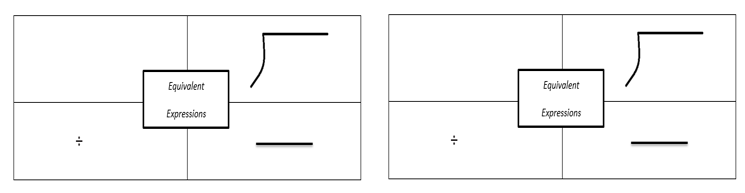 